Knowsley Village Primary School – Curriculum Maestro - Half Termly Planning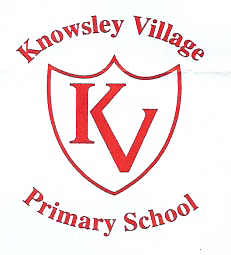 Term:Year:Maestro topic:Teacher:Teacher:Subject:L.O:Input/Hook:Activities/Differentiation:Key ques/assessmentPlenary:Evidence (circle):      work in books          photos in online journals        videos in online journals        on display         only this evaluationEvaluation/ Next steps:Evidence (circle):      work in books          photos in online journals        videos in online journals        on display         only this evaluationEvaluation/ Next steps:Evidence (circle):      work in books          photos in online journals        videos in online journals        on display         only this evaluationEvaluation/ Next steps:Evidence (circle):      work in books          photos in online journals        videos in online journals        on display         only this evaluationEvaluation/ Next steps:Evidence (circle):      work in books          photos in online journals        videos in online journals        on display         only this evaluationEvaluation/ Next steps:Subject:L.O:Input/Hook:Activities/Differentiation:Key ques/assessmentPlenary:Evidence (circle):      work in books          photos in online journals        videos in online journals        on display         only this evaluationEvaluation/ Next steps:Evidence (circle):      work in books          photos in online journals        videos in online journals        on display         only this evaluationEvaluation/ Next steps:Evidence (circle):      work in books          photos in online journals        videos in online journals        on display         only this evaluationEvaluation/ Next steps:Evidence (circle):      work in books          photos in online journals        videos in online journals        on display         only this evaluationEvaluation/ Next steps:Evidence (circle):      work in books          photos in online journals        videos in online journals        on display         only this evaluationEvaluation/ Next steps:Subject:L.O:Input/Hook:Activities/Differentiation:Key ques/assessmentPlenary:Evidence (circle):      work in books          photos in online journals        videos in online journals        on display         only this evaluationEvaluation/ Next steps:Evidence (circle):      work in books          photos in online journals        videos in online journals        on display         only this evaluationEvaluation/ Next steps:Evidence (circle):      work in books          photos in online journals        videos in online journals        on display         only this evaluationEvaluation/ Next steps:Evidence (circle):      work in books          photos in online journals        videos in online journals        on display         only this evaluationEvaluation/ Next steps:Evidence (circle):      work in books          photos in online journals        videos in online journals        on display         only this evaluationEvaluation/ Next steps:Subject:L.O:Input/Hook:Activities/Differentiation:Key ques/assessmentPlenary:Evidence(circle):      work in books          photos in online journals        videos in online journals        on display         only this evaluationEvaluation/ Next steps:Evidence(circle):      work in books          photos in online journals        videos in online journals        on display         only this evaluationEvaluation/ Next steps:Evidence(circle):      work in books          photos in online journals        videos in online journals        on display         only this evaluationEvaluation/ Next steps:Evidence(circle):      work in books          photos in online journals        videos in online journals        on display         only this evaluationEvaluation/ Next steps:Evidence(circle):      work in books          photos in online journals        videos in online journals        on display         only this evaluationEvaluation/ Next steps:Subject:L.O:Input/Hook:Activities/Differentiation:Key ques/assessmentPlenary:Evidence:      work in books          photos in online journals        videos in online journals        on display         only this evaluationEvaluation/ Next steps:Evidence:      work in books          photos in online journals        videos in online journals        on display         only this evaluationEvaluation/ Next steps:Evidence:      work in books          photos in online journals        videos in online journals        on display         only this evaluationEvaluation/ Next steps:Evidence:      work in books          photos in online journals        videos in online journals        on display         only this evaluationEvaluation/ Next steps:Evidence:      work in books          photos in online journals        videos in online journals        on display         only this evaluationEvaluation/ Next steps: